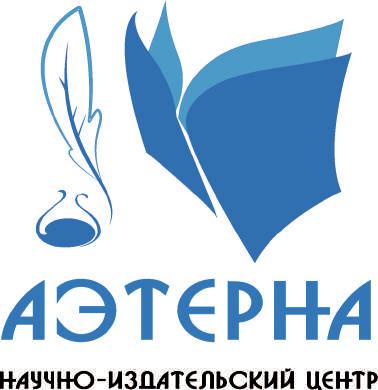 РАЗВИТИЕ НАУКИ И ТЕХНИКИ:МЕХАНИЗМ ВЫБОРАИ РЕАЛИЗАЦИИ ПРИОРИТЕТОВСборник статейМеждународной научно-практической конференции10 марта 2020 г.НАУЧНО-ИЗДАТЕЛЬСКИЙ ЦЕНТР «АЭТЕРНА»Екатеринбург, 2020УДК 621.575.9М. А. Таймаровдокт. техн. наук, профессор КГЭУ, г. Казань, РФЕ - mail: taimarovma@yandex.ruЕ.Г. ЧикляевСтарший преподаватель КГЭУ, г. Казань, РФЕ - mail: evgeniy16116@list.ruН.Ф. Тимербаевдокт. техн. наук, профессор КГЭУ, г. Казань, РФЕ - mail: cpekgeu@gmail.comСРАВНИТЕЛЬНЫЕ РАСЧЕТНЫЕ ПОКАЗАТЕЛИВЕТРОГЕНЕРАТОРОВ МАЛОЙ МОЩНОСТИАннотацияПрименение ветроустановок для конкретных регионов должно происходит с учетом преобладающей скорости ветра. По этому параметру выбирается мощностьветроэлектрогенератора, значение которой должно учитывать начало стартового режима электрогенерации. В статье приводятся результаты расчета генерируемой мощности ветроустановки для различных радиусов горизонтального трехлопастного ветроколеса с учетом изменения параметра быстроходности в зависимости от скорости ветра.Ключевые словаВетряный, энергия, ветроустановка, коэффициент, использование, мощность, быстроходность, ветроэлектрогенератор, ветроколесо, лопасть.При невысоких скоростях ветра для широко используемых ветро - установок малой мощности важным показателем является возможность генерирования электрической мощности Р, определяемой по формуле [1 - 8]:=0,5Fw3КиКгКм , Вт, (1)где  - плотность воздуха, равная 1,23 кг / м3; F – площадь ометания ветроколеса, м2; w – скорость ветра, м / с; Ки – коэффициент использования энергии ветра, равный 0,35…0,45; Кг– КПД электрогенератора, равный 0,9; Км - КПД мультипликатора, равный 0,8. Ветровая мощность выражается зависимостьюРв =0,5Fw3, Вт. (2)Число оборотов ветроколеса рассчитывается какnв = 60wz / 2rв, об / мин, (3)где z, rв – коэффициент быстроходности и радиус ветроколеса, м.КПД ветрогенератора находится по формулев=100 Р / Рв, % (4).Результаты расчетов для скоростей ветра 5 м / с и 6 м / с показывают уменьшение КПД ветрогенератора с увеличением радиуса горизонтального ветроколеса rв (табл. 1).Таблица 1. Число оборотов и КПД трехлопастного ветрогенераторадля скоростей ветра 5 м / с и 6 м / сЗначения быстроходности z и коэффициента использования ветра Ки взяты по рекомендациям работ [1,6,7,8]. Величина электрической мощности Р для практического использования становится возможной при скорости ветра 6 м / с и радиусе ветроколеса 1,4 м (рис. 1).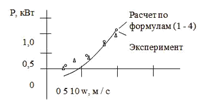 Рис. 1. Вырабатываемая электрическая мощность Р в зависимости от скорости ветра w с радиусом горизонтального ветроколеса 1,4 м по расчету по формулам (1 - 4) в сравнении с результатами испытаний ветрогенератора на постоянных магнитах LOW WIND - 1 / 1,5 [5].Список использованной литературыХаритонов В.П. Ветроэлектрические установки. М., ГНУ, 2006. 280 с.2.Таймаров М.А. Ветроустановка. Патент № 112289 от 10 января 2012 г.3.Таймаров М.А. Ветрогенератор. Патент № 2518152 от 10 июня 2014 г.Таймаров М.А. Ветрогенератор на постоянных магнитах. Вестн. Казан. технол. ун - та.2014, т.17, № 11, с.183 - 184.5.Miller N. W. Frequency responsive wind plant controls: Impacts on grid performance // Power and Energy Society General Meeting. IEEE, 2011, р. 1 - 8.Boyle G. Renewable Energy. Oxford University Press, 2004. 464 р.7.Таймаров М.А. , Чикляев Е.Г., Тимербаев Н.Ф. Исследование показателей ветряных мельниц и ветрогенераторов // Сборник статей Международной научно - практической конференции «Проблемы и перспективы развития науки в России и мире» (Пенза, 4.11.2019 г.). Уфа: Аэтерна, 2019. – С. 13 - 16.8.Кожухов Ю.В., Лебедев А.А., Данилишин А.М., Давлетгареев Э.В. Аудит характеристик ветрогенераторов с применением CFD - моделирования на суперкомпьютере CAD / CAM / CAE. Observer журнал. 2016, № 7 (107), с. 81 - 87.М.А. Таймаров, Е.Г. Чикляев, Н.Ф. ТимербаевСкорость ветра w, м / с5566Радиус rв, м22,533,522,533,5Мощность Р, Вт3134355486395287329191067Быстроходность z0,470,420,40,350,470,420,40,35Коэффициент Ки0,450,40,350,30,440,390,340,29Мощность Рв, Вт9661509217429581669260837565112Число оборотов nв, об /мин11865131086КПД в, %32,428,825,221,631,728,124,520,9взависимостизависимостизависимости радиуса ветроколеса   rв  радиуса ветроколеса   rв  радиуса ветроколеса   rв 